              Classe les étiquettes comme tu le souhaites.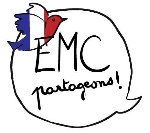 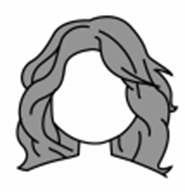 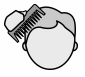 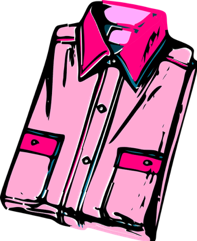 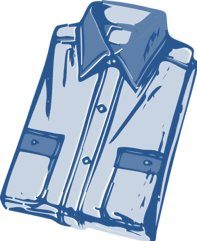 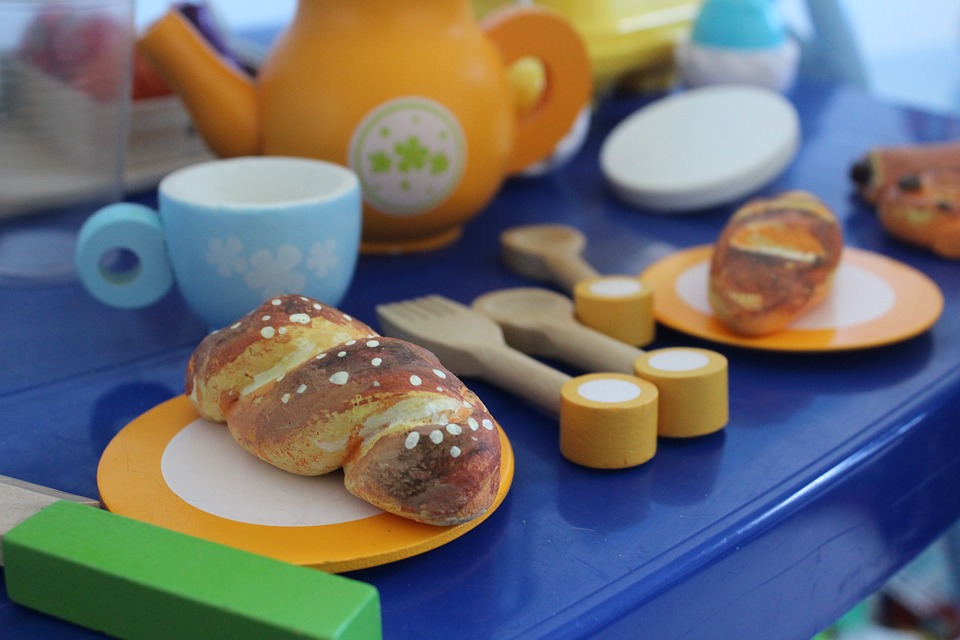 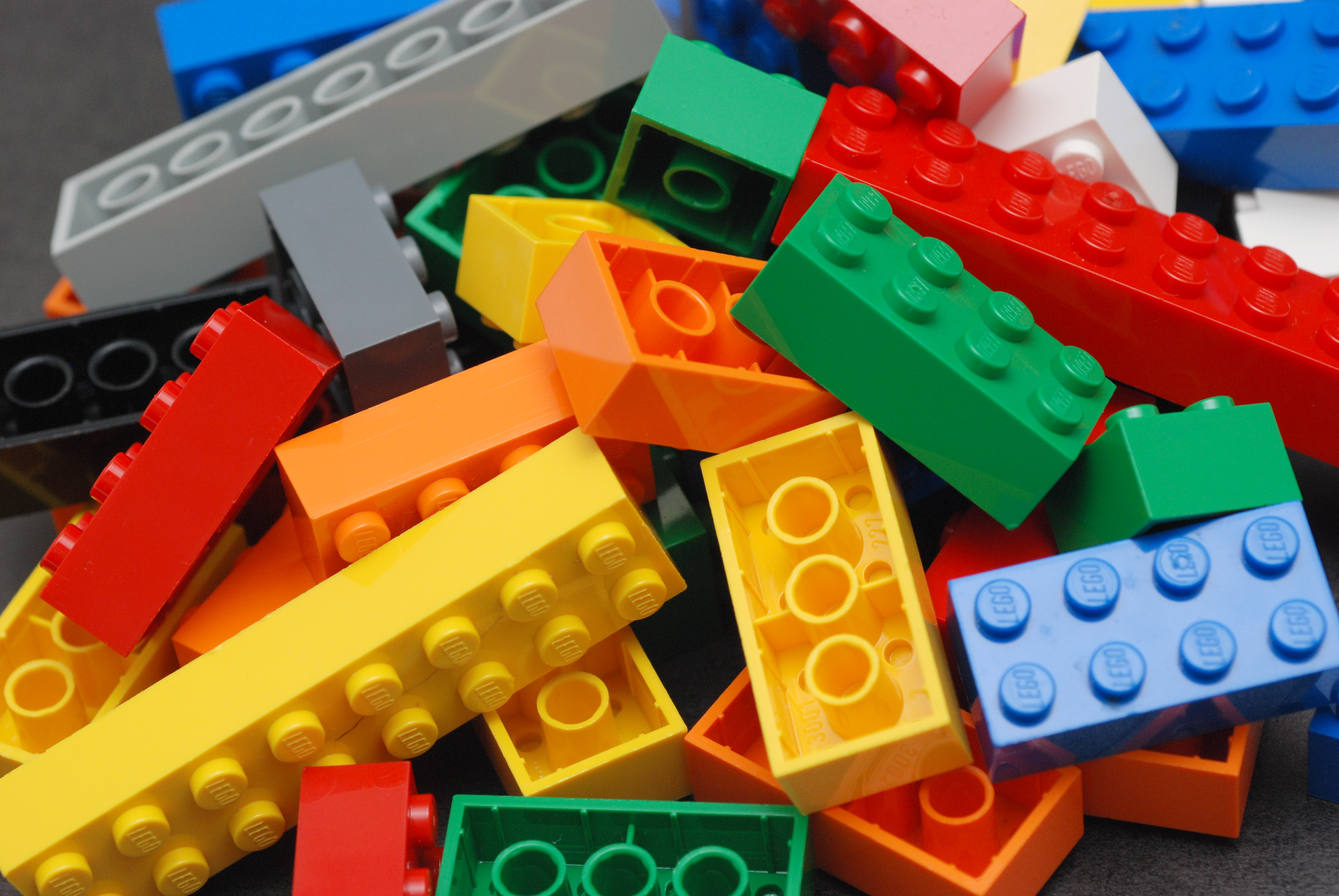 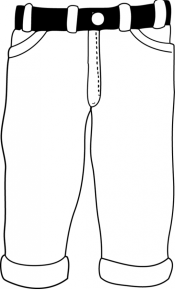 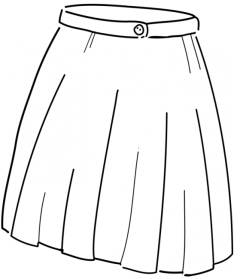 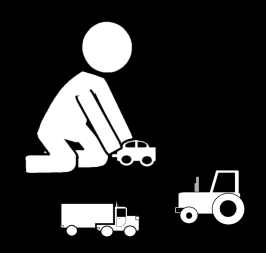 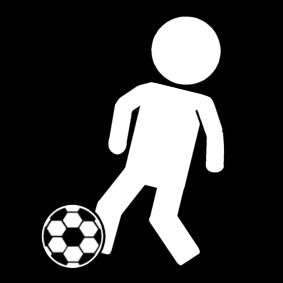 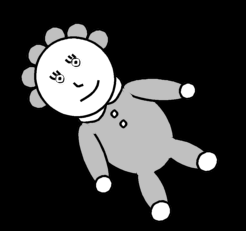 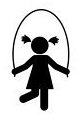 